Purchasing Assistant Client: CF Industries  Location: Donaldsonville, LaDuration: 6 months and could go longerWork Schedule: 6:30 am - 4pm (9 - 80 schedule)Job Responsibilities:Ensures on-going efficiencies of the procurement and material control functions by reporting quarterly on the progress being made with regard to the Key Performance Indicators (KPIs).Ensures implementation of all procurement related policies, practices and process improvements.Participates in and promotes the work of  category and improvement teams.Supports the material control function to optimize inventory levels, minimize stock outs and sales of obsolete equipment and materials. Suggests improvements for process standardization and optimization in procurement processes. Obtains bids and quotations for defined areas of spend including preparation of bid packages, evaluation of bids, and developing initial supplier selection recommendations.  Issues contract releases and purchase orders and expedite materials and services as needed; understand supplier lead times and impact on delivery.  Supports required activity before, during and after turnarounds and key projects.  Provides support to the administration of the supply base to include: introduction of new suppliers, evaluating supplier performance, managing insurance requirements and ensuring required training is completed.  Supports end users in the utilization of procurement systems.     Assists Accounts Payable with the resolution of invoice issues.  Assists procurement specialists with information for claim management.  Manages relevant supplier relationships and prepares input into the supplier management process.     Requirements:Bachelor's Degree required preferably in Business, Supply Chain, Engineering or other related disciplines.    One or more years of commercial experience. Strong customer service orientation.Basic understanding of good procurement practice including negotiation, sourcing, bidding and contracting.  Knowledge of SAP, Ariba and other procurement systems.   Experience in heavy industrial environment, knowledge of chemical manufacturing and major capital projects.  The site expenditures are approximately x million relating to the acquisition of material, repairs, operating supplies, services and other areas of spend. The department also has oversight over about $y million in inventory spare parts including $z million in capital spares.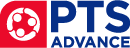 